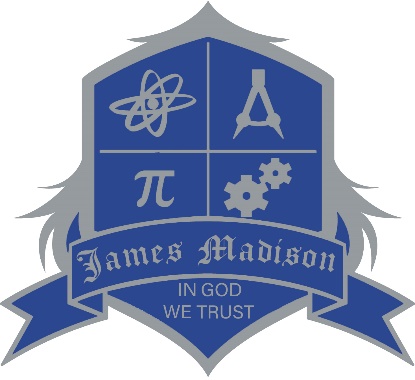 Dress Code 2021/22It is the school's intention to provide students with a safe and appropriate learning environment. Student attire in school plays a vital role toward ensuring an appropriate learning environment is maintained. Setting standards of attire helps to prepare students for the professional world and also establishes reasonable expectations regarding professionalism. Such standards also provide a guideline to ensure that common sense standards of decency and student behavior are met.Students and parents must understand that no dress code policy can ever cover every potentially inappropriate choice of attire. For that reason, the school reserves the right to make all final decisions regarding questionable attire. The dress code applies at all times while on campus, or while engaged in any school activity off campus, including after school hours.If a student comes to school without the proper attire, they will be sent to the front office and remain there until a parent/guardian brings a proper item for the student. Parents, do not allow your student to come to school with inappropriate attire.The following general rules will apply and are absolutely binding for all students as applicable:Tights, leggings or "Yoga" pants are expressly prohibited and not to be worn No Joggers or Sweat Pants unless enrolled in P.E. that dayNo ripped jeans above the knee. (knee may be showing)No jean shorts may be worn Skirts or dresses must be at the knee or below. (Knee may be showing)Hoods, bandanas and doo-rags are not allowed on campusUnderwear must not be visible. Pants will not be worn below the waist lineShirts must meet the pants or shorts with hands raised.No inappropriate graphics depicting or promoting the use of alcohol, tobacco, drugs, violence or other inappropriate content.  If it “might not” be appropriate, it isn’t.Hair must be clean and neat and students are expected to be well-groomed for school.  Bad body odor is considered a dress code violation.All shorts, dresses and skirts must be no higher above the knee than the width of a folded $1 bill. (This is approximately 3” and easily determined by “eyeballing” the area).No tank tops for boys or girls (even if layered).No spaghetti straps or strapless tops.All shorts and pants must be worn at the waist (regardless how many boxers or gym shorts are worn underneath pants).No sunglasses are to be worn in any building.No clothing can be worn advertising alcohol, tobacco, racial or offensive (sexual nature) material.No bedroom type slippers or pajama bottoms or tops. Slides and sandals are ok.Student Signature: _________________________     Date: __________________